Arnold HallCordially invitesyou and your family to a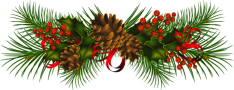 Christmas CelebrationSaturday, December 23, 20232:00 p.m. to 4:30 p.m.Meditation, Refreshments & Time together The Sacrament of reconciliation will be available from 2:00 onPlease help us by bringing your favorite plate of Christmas cookies